Kinder 2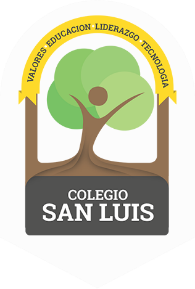                       Study GuideJanuary/February 2023Math Exam:Monday February 27th and Tuesday 28th, 2023Count, identify, and write numbers from 1-15.Identify and trace shapes: Diamond, Star, Rectangle, Heart.Opposites: Long-Short, In-on-under, Big-Small.One less- One morePhonics Exam: Wednesday March 1st and Thursday 2nd, 2023Identify and write (script and cursive) the Consonants (N, F, B, K, D, G)Vocabulary: Consonants (n, f, b, k, d, g).Vocabulary: Identify the Community helpers - Means of transportation. Good Luck! ☺